1	Базовая информация1.1	В п. 141 Устава МСЭ установлено, что между двумя Полномочными конференциями проводится одна Всемирная конференция по развитию электросвязи (ВКРЭ).1.2	В Резолюции 77 (Пересм. Дубай, 2018 г.) Полномочной конференции принято решение о том, что ВКРЭ должна быть проведена в последнем квартале 2021 года.1.3	В Резолюции 111 (Пересм. Пусан, 2014 г.) содержится призыв к Союзу и его Государствам-Членам приложить все возможные усилия к тому, чтобы запланированный период проведения любой конференции МСЭ не приходился на какой-либо период, считающийся важным религиозным периодом в каком-либо Государстве-Члене.1.4	В п. 42 Конвенции МСЭ и Главе I Общего регламента конференций, ассамблей и собраний Союза требуется, соответственно, чтобы в отсутствие решения Полномочной конференции конкретное место и точные даты проведения ВКРЭ утверждались Советом с согласия большинства Государств-Членов.1.5	Генеральный секретарь МСЭ получил приглашение от правительства Федеративной Демократической Республики Эфиопии о проведении ВКРЭ-21 в Аддис-Абебе (см. Приложение 1) и предложение дат – с 8 по 19 ноября 2021 года (см. Приложение 2). В настоящее время проводятся консультации для согласования требований по проведению этой Конференции вне Женевы. 2	Обсуждение на КГРЭ-192.1	24-е собрание Консультативной группы по развитию электросвязи (КГРЭ-19) прошло с 3 по 5 апреля в Женеве. КГРЭ и ее секционное заседание в числе других тем обсудили подготовку к ВКРЭ-21.2.2	КГРЭ поблагодарила Эфиопию за ее любезное и щедрое приглашение и отметила значение начала составления конкретных планов, включая решения о региональных подготовительных собраниях. Работающие по переписке группы начнут работу в 2020 году.2.3	Участники отметили, что на предыдущей ВКРЭ первые три дня были посвящены в основном общеполитическим заявлениям. Подчеркивалось, на основании опыта последней Полномочной конференции, что комитетам следует как можно раньше начинать свои заседания, предпочтительно с первого дня Конференции, а общеполитические заявления можно заслушивать параллельно с заседаниями комитетов. Было также предложено рассмотреть вопрос об организации диалогов/круглых столов за день до открытия ВКРЭ.2.4	Обсуждение региональных подготовительных собраний (РПС) было посвящено тому, как повысить их эффективность. Было достигнуто общее согласие относительно того, что РПС следует приурочивать к другим подготовительным собраниям, проводимым региональными организациями. Группа также отметила, что проведение неофициальных межрегиональных собраний может способствовать обсуждению в ходе ВКРЭ, и предложила планировать проведение такого собрания (собраний) за день до последнего собрания КГРЭ перед ВКРЭ.2.5	Подчеркивалась необходимость сбалансировать работу комитетов (в частности, Комитетов 3 и 4), а также при необходимости проводить заседания комитетов параллельно. Было также предложено в ходе подготовки активнее общаться с другими заинтересованными сторонами, в том числе с академическими организациями и НПО.2.6	Отмечалась необходимость полного понимания финансовых последствий представляемых на Конференции предложений, включая региональные инициативы, до их принятия.3	Предложение3.1	Совету предлагается рассмотреть предложение Федеративной Демократической Республики Эфиопии о проведении ВКРЭ-21 с Аддис-Абебе с 8 по 19 ноября 2021 года и принять решение о конкретном месте и точных датах проведения ВКРЭ-21, приняв проект решения, содержащегося в Приложении 3.3.2	Затем будут начаты консультации с Государствами – Членами МСЭ, чтобы заручиться их согласием в отношении этого места и точных дат проведения, в соответствии с п. 42 Конвенции МСЭ.3.3	Секретариат организует поездку в Эфиопию для оценки различных мест проведения Конференции в Аддис-Абебе и представит отчет следующей сессии Совета.ПРИЛОЖЕНИЕ 1Приглашение от правительства Федеративной Демократической Республики Эфиопии о принятии у себя ВКРЭ-21Федеративная Демократическая Республика Эфиопия
Министерство инноваций и технологииОсн. № 1/6-2746/11
Дата: 18 марта 2019 годаЕ.П. г-ну Хоулиню Чжао
Генеральному секретарю
Международного союза электросвязи 
Place des Nations
CH-1211 Geneva, Switzerland
Факс: +41 22 733 7256
SGO@itu.intПредмет:	Предложение о проведении Всемирной конференции по развитию электросвязи 2021 года (ВКРЭ-21)Ваше Превосходительство,Очень рад представить предложение о проведении следующей Всемирной конференции по развитию электросвязи 2021 года в городе Аддис-Абеба, Федеративная Демократическая Республика Эфиопия, с 13 по 24 сентября 2021 года.Мы предлагаем Аддис-Абебу, которая является местом расположения Африканского союза, посольств, дипломатических представительств и различных международных и региональных организаций, в качестве места проведения мероприятия; благодаря ее природным богатствам и насыщенной истории город имеет репутацию в мире туризма и культуры, а также становится известным как предпочтительное место проведения международных конференций.У Аддис-Абебы большой опыт проведения различных крупных международных конференций, таких как Международная конференция ICASA по СПИДу и заболеваниям, передаваемым половым путем, Международная конференция по финансам в интересах развития, Всемирный экономический форум для Африки 2012 года и многие другие международные конференции. Число участников этих конференций достигало 10 000 и даже превышало эту цифру. С учетом этого большого опыта и наличия полноценной современной инфраструктуры конференций, мест проведения, системы воздушного транспорта и гостиничных объектов Эфиопия предлагает провести у себя ВКРЭ-21.Эфиопия является членом Международного союза электросвязи (МСЭ) с 1932 года, и между Эфиопией и МСЭ существует давнее и плодотворное сотрудничество. Эфиопия вносит вклад в работу Союза и выполняет свои обязательства в качестве Государства-Члена. В Аддис-Абебе также работает Региональное отделение МСЭ для Африки.Известно, что до настоящего времени были проведены семь (7) всемирных конференций по развитию электросвязи. Вместе с тем Африка еще не имела возможности принять у себя эту важную конференцию. Мы считаем, что в Африке происходят масштабные социально-экономические изменения, она динамично развивается и меняется в сфере развития информационно-коммуникационных технологий и во всех других аспектах, поэтому Африка поднимается, концентрируется, делает все возможное и вносит важный вклад на международных форумах. Учитывая эти черты современной Африки, настало время дать эту возможность Эфиопии и ее городу Аддис-Абебе, которая также является столицей всех африканских народов.Большое число и высокое качество гостиниц, ресторанов, местного транспорта, включая международные авиарейсы, благодаря которым Аддис-Абебу можно считать центром, связывающим Африку со всем миром, а также мирная и безопасная обстановка Аддис-Абебы, известная всему миру, дадут нам возможность обеспечить участникам высокое качество обслуживания, и они получат вдохновляющий и незабываемый опыт.Я уверен, что мы можем выполнить все необходимые требования, и буду рад предоставить любые дополнительные сведения для поддержки нашего предложения о принятии этого мероприятия.С уважением,(подпись)Гетахун Мекуриа
МинистрПРИЛОЖЕНИЕ 2Предложение с пересмотренными датами от правительства Федеративной Демократической Республики Эфиопии о проведении ВКРЭ-21Федеративная Демократическая Республика Эфиопия
Министерство инноваций и технологииОсн. № 1/6-3517/11
Дата: 9 мая 2019 годаЕ.П. г-ну Хоулиню Чжао
Генеральному секретарю
Международного союза электросвязи 
Place des Nations
CH-1211 Geneva, Switzerland
Факс: +41 22 733 7256
SGO@itu.intПредмет: 	Изменение предлагаемых дат Всемирной конференции по развитию электросвязи 2021 года (ВКРЭ-21)Ваше Превосходительство г-н Генеральный секретарь,Напоминаю, что Федеративная Демократическая Республика Эфиопия в своем письме от 18 марта 2019 года, исх. № 1/6-2746/11, представила предложение о проведении Всемирной конференции по развитию электросвязи 2021 года (ВКРЭ-21) с 13 по 24 сентября 2021 года.Вместе с тем, ввиду различных частично совпадающих по срокам международных мероприятий, которые будут проходить в тот же период и в которых Государства-Члены и избираемые должностные лица МСЭ определенно будут участвовать, было сочтено необходимым изменить предлагаемые даты Конференции.Вследствие этого настоящим предлагаются новые даты Конференции: 8–19 ноября 2021 года. Мы также учитываем один день до открытия ВКРЭ для предлагаемых диалогов/круглых столов, проводимых КГРЭ, и соответственно место проведения будет использоваться с 7 ноября 2021 года.Еще раз заверяю, что я уверен, что мы можем выполнить все необходимые требования, и буду рад предоставить любые дополнительные сведения для поддержки нашего предложения о принятии этого мероприятия.С уважением,(подпись)Джемал Бекер Абдула
Государственный министрКопии: 
−	Е.П. Министру
−	Дирекции международных отношений и сотрудничества 
	MinT ПРИЛОЖЕНИЕ 3ПРОЕКТ РЕШЕНИЯСозыв следующей Всемирной конференции по развитию электросвязи (ВКРЭ-21)Совет,отмечая,что в соответствии с Резолюцией 77 (Пересм. Дубай, 2018 г.) (График проведения и продолжительность конференций, форумов, ассамблей и сессий Совета Союза (2019−2023 гг.)) ВКРЭ-21 планируется провести в последнем квартале 2021 года,решает,что при условии согласия большинства Государств – Членов Союза следующая Всемирная конференция по развитию электросвязи (ВКРЭ-21) будет проведена в Аддис-Абебе, Федеративная Демократическая Республика Эфиопия, с 8 по 19 ноября 2021 года,поручает Генеральному секретарюпосетить место проведения и представить отчет сессии Совета 2020 года.______________СОВЕТ 2019
Женева, 10–20 июня 2019 года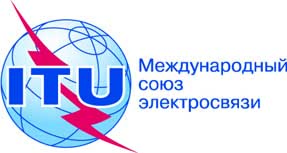 Пункт повестки дня: PL 2.9Документ C19/30-RПункт повестки дня: PL 2.910 мая 2019 годаПункт повестки дня: PL 2.9Оригинал: английскийОтчет Генерального секретаряОтчет Генерального секретаряПодготовка к Всемирной конференции по развитию электросвязи 2021 годаПодготовка к Всемирной конференции по развитию электросвязи 2021 годаРезюмеСогласно п. 42 Конвенции, Совету будет предложено установить конкретное место и точные даты проведения следующей Всемирной конференции по развитию электросвязи (ВКРЭ) при согласии большинства Государств-Членов.В настоящем документе советникам сообщается о полученном от правительства Федеративной Демократической Республики Эфиопии предложении о проведении ВКРЭ-21 в Аддис-Абебе (см. Приложение 1) и о предлагаемых датах – с 8 по 19 ноября 2021 года (см. Приложение 2), а также о подготовке к ВКРЭ-21.Необходимые действияСовету предлагается принять решение относительно места и дат проведения ВКРЭ-21, при условии согласия большинства Государств – Членов Союза.Совету предлагается также принять проект Решения, находящийся в Приложении 3 к настоящему документу.____________Справочные материалыПункт 141 Устава МСЭ, п. 42 Конвенции МСЭ, Глава I Общего регламента конференций, ассамблей и собраний Союза и Резолюция 77 (Пересм. Дубай, 2018 г.) и Резолюция 111 (Пересм. Пусан, 2014 г.)